Уважаемые коллеги! Информируем Вас о том, что 11-12 ноября 2022 года в г. Перми состоится * 2022 год - Год народного искусства и нематериального культурного наследия народов РоссииОрганизаторы: Автономная некоммерческая организация «Институт поддержки семейного воспитания», кафедра социальной педагогики факультета правового и социально-педагогического образования ПГГПУ при участии Министерства социального развития Пермского края и Департамента культуры и молодежной политики Администрации г. Перми. Форма проведения конференции: конференция будет проходить в гибридном формате (очно и дистанционно, с учетом эпидемиологической ситуации в регионе (программа будет выслана всем зарегистрированным участникам к 5 ноября 2022 г., включительно). Ключевые тематические направления конференции:Социокультурные, психологические и духовно-нравственные проблемы современной семьи.Семья как центр сохранения национальной самобытности.Семейные национальные традиции – основа формирования межэтнического взаимодействия в российском обществе.Актуальные направления поддержки и сопровождения семьи в современных условиях.Современные технологии родительского образования и поддержка самообразования родителей в условиях взаимодействия образовательной организации и семьи Поддержка духовно-нравственного развития детей и взрослых в деятельности детско-родительских сообществ (современный опыт семейных и родительских клубов).Роль федерального проекта «Разговоры о важном» в развитии воспитательного потенциала современных семей.Развитие и поддержка альтернативных форм семейного жизнеустройства и проблемы духовно-нравственного воспитания несовершеннолетних в замещающих семьях.Межведомственное и межкоординационное взаимодействие в вопросах сопровождения родительства, семьи и детства.Подготовка специалистов к взаимодействию с современной семьей.К участию в конференции приглашаются ученые, преподаватели высшей школы, студенты, магистранты, аспиранты, руководители муниципальных органов управления образованием, руководители муниципальных методических служб, директора и педагоги образовательных организаций; специалисты системы социальной защиты семьи и детства, молодежной политики, социально-ориентированных НКО, специалисты учебно-воспитательных учреждений, сотрудники КДН и ЗП, руководители и специалисты служб сопровождения семьи Центров помощи детям, оставшимся без попечения родителей, руководители семейных клубов, активные родители и др.Примерная программа конференции (* возможны дополнения и изменения):Формы участия в конференции: выступление с докладом на секции, участие без доклада в качестве слушателя в пленарных и секционных заседаниях, заочное участие (публикация материалов). Заявки на участие в конференции и тексты статей принимаются в срок до 20 октября 2022 годаУважаемые Участники! Если Вы планируете публикацию, то текст статьи необходимо прикрепить вместе с заявкой в срок до 20 октября 2022 года по ссылкеОсобо обращаем внимание, что оригинальность текста в системе «Антиплагиат» должна составлять не менее 70 %.Информация для участников: По результатам работы конференции будут опубликованы материалы с представлением пленарных докладов, тезисов участников в научно-методическом сборнике с присвоением кодов ISBN, УДК и ББК, рассылкой по библиотекам, регистрацией в Российской книжной палате и с постатейным размещением в Научной электронной библиотеке eLIBRARY.RU. Формат сборника – электронный. Все принятые к участию в конференции работы проверяются в системе «Антиплагиат». Оригинальность работы должна составлять не менее 70%.После получения заявки и тезисов оргкомитет вышлет соответствующее подтверждение.Тезисы, полученные позже указанного срока или несоответствующие требованиям, к рассмотрению не принимаются. В случае подачи заявки позже установленных сроков, оргкомитет вправе ее отклонить.  Публикация в сборнике – платно. Стоимость публикации в сборнике – 450 руб. за публикацию (не более 4 стр.). Прием оплаты: в течение 3 рабочих дней после извещения о принятии статьи к публикации.Сборник с присвоением кодов ISBN, УДК и ББК будет выслан автору по электронной почте и размещен на официальных ресурсах конференции. * Оплата производится только после согласования макета статьи (реквизиты будут высланы дополнительным письмом).Сборник будет издан и разослан участникам после проведения Конференции. По итогам проведения Конференций: всем участникам Конференции будут выданы сертификаты участника (электронный формат), ведущим мастер-классов – будут вручены сертификаты о презентации опыта. Победителям конкурсов «Пермская семья-2022» и «Прикамская семья-2022» будут выданы сертификаты и Дипломы в конкурсных номинациях. С уважением и наилучшими пожеланиями, организационный комитет конференции:Коробкова Венера Викторовна, кандидат педагогических наук, доцент, декан факультета правового и социально-педагогического образования ПГГПУ, 79024711249, vkorobkova@mail.ru, председатель оргкомитета Конференции. Метлякова Любовь Анатольевна, кандидат педагогических наук, доцент кафедры педагогики, кафедры социальной работы и конфликтологии ПГНИУ, доцент кафедры социальной педагогики ПГГПУ, 79048487371, Lmet-13@mail.ru.Якина Юлия Ивановна, кандидат педагогических наук, доцент, заведующий кафедрой социальной педагогики ПГГПУ;Катаева Татьяна Сергеевна, заместитель декана по заочному обучению факультета правового и социально-педагогического образования ПГГПУ;Гусельникова Айна Амановна, заместитель декана по учебной работе факультета правового и социально-педагогического образования ПГГПУ;Микова Анастасия Владимировна, заместитель декана по внеучебной работе факультета правового и социально-педагогического образования ПГГПУ;Самбикина Оксана Семеновна, кандидат психологических наук, доцент кафедры теоретической и прикладной психологии ПГГПУ, Член Европейской федерации психологических ассоциаций;Сулейманова Софья Сергеевна, кандидат педагогических наук, доцент кафедры педагогики и психологии ПГГПУ, доцент кафедры социальной педагогики ПГГПУ; Липкина Нина Григорьевна, кандидат педагогических наук, доцент кафедры педагогики и психологии ПГГПУ.Приложение 1Требования к оформлению тезисов докладовТекст должен быть сохранен под своей фамилией с инициалами, например, "Андреев АА_тезисы". Объем работы: не более 4 страниц печатного текста.Документ должен быть выполнен в формате: Редактор Word forWindows, Шрифт: Times New Roman.Кегль 12. Интервал: 1.Выравнивание – по ширине.Поля: со всех сторон – , абзацный отступ – . Страницы не нумеровать.Рисунки и графики должны иметь четкое изображение и быть выдержаны в черно-белой гамме. Шапки таблиц - не тонировать, не печатать жирным шрифтом. Формулы должны быть выполнены во встроенном редакторе MS Equation Editor. Следует избегать ручных переносов (manual hyphenation).Сноски в тексте не допускаются.Информация об авторе (курсивом): в правом верхнем углу (выравнивание по правому краю), кегль 12, интервал 1; необходимо указать в первой строке – фамилию, инициалы автора, во второй строке – статус (студент, аспирант, магистрант; для преподавателей и специалистов – должность и ученую степень), в третьей строке – научный руководитель (в случае, если статья выполняется под руководством), в четвертой строке – полное официальное название учебного заведения (или места работы), в пятой строке – город. В шестой строке – адрес электронной почты (при согласии автора на его опубликование).Между информацией об авторе и названием доклада, а также между названием доклада и текстом – по одной пустой строке.Название доклада: кегль 12, полужирный, заглавными буквами, выравнивание по центру.Тезисы в обязательном порядке включают аннотацию на русском языке (не более 5 предложений) и ключевые слова на русском языке (не более 7 слов и словосочетаний).Ссылки в тексте: квадратные скобки, в которых указывается номер источника, из которого приводится ссылка. Список литературы и источников к статье приводится в конце рукописи в алфавитном порядке. Ссылки на литературные источники оформляются в соответствии с правилами библиографического описания и требованиями к научным публикациям (пример оформления указан), в ином случае ссылки не публикуются.В библиографии допускается использование не более трех источников с условием наличия ссылок на них в тексте тезисов.Тезисы должны быть тщательно отредактированы с учетом правил русского языка.Оргкомитет подтверждает получение статьи и включение доклада в Программу выступлений по электронной почте.Примеры оформления списка литературы:Ссылка на статью в книге: Автор. Название статьи // Название книги / Под ред. Л.С. Выготского. Город, год. Стр.Ссылка на статью в журнале: Автор. Название статьи // Журнал (принятое сокращенное название). Год. Том. Номер (выпуск). Стр.Ссылка на диссертационную работу: Автор. Название работы: Дис. канд. биол. наук. Город, год. Стр.Ссылка на автореферат диссертационной работы: Автор. Название работы: Автореф. дис.... докт. психол. наук. Город, год. Стр.Ссылки на ресурс Интернет: Автор. Название работы. URL: адрес.Редакционная коллегия имеет право отказать в публикации тезисов, не соответствующих проблематике конференции, а также при несоответствии предоставленных материалов требованиям, изложенным в данном Информационном письме и требованиям, предъявляемым к научным публикациямИсточники располагаются строго ПО АЛФАВИТУ – сначала русскоязычные, затем – иностранные; обязательно указать место издания (город), издательство, год издания, количество страниц); на каждый источник необходимо сделать ссылку в тексте в квадратных скобках (страницы указываются только при цитировании).Пример: РОЛЬ ДЕТСКО-РОДИТЕЛЬСКИХ СООБЩЕСТВ ОБРАЗОВАТЕЛЬНОЙ ОРГАНИЗАЦИИ В ДУХОВНО-НРАВСТВЕННОМ ВОСПИТАНИИ ДЕТЕЙ Иванова Ирина Ивановна,кандидат педагогических наук, доцент, доцент кафедры социальной педагогики, Пермский государственный гуманитарно-педагогический университет,е-mail: 00000@mail.ruАннотация. В данной статье автор выявляет ….Ключевые слова:… .Текст,текст,текст,текст,текст,текст,текст,текст,текст,текст,текст,текст…..Список литературы1.2.ФГБОУ ВО «Пермский государственный гуманитарно-педагогический университет»Факультет правового и социально-педагогического образования Кафедра социальной педагогикиАвтономная некоммерческая организация «Институт поддержки семейного воспитания» ФГБОУ ВО «Пермский государственный гуманитарно-педагогический университет»Факультет правового и социально-педагогического образования Кафедра социальной педагогикиАвтономная некоммерческая организация «Институт поддержки семейного воспитания» ФГБОУ ВО «Пермский государственный гуманитарно-педагогический университет»Факультет правового и социально-педагогического образования Кафедра социальной педагогикиАвтономная некоммерческая организация «Институт поддержки семейного воспитания» 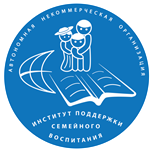 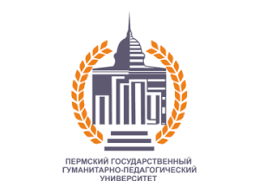 III Всероссийская научно-практическая конференция с международным участием «Развитие воспитательного потенциала современной семьи в открытом образовательном пространстве»* Тематическое направление конференции в 2022 году: «ФОРМИРОВАНИЕ ДУХОВНО-НРАВСТВЕННЫХ ЦЕННОСТЕЙ ДЕТЕЙ И ВЗРОСЛЫХ СРЕДСТВАМИ ОБРАЗОВАНИЯ И НАРОДНОЙ КУЛЬТУРЫ» 11 ноября 2022 г. (пятница)12 ноября 2022 г. (суббота)10.20-11.00 – регистрация11.00-12.30 – открытие / Пленарная сессия «ФОРМИРОВАНИЕ ДУХОВНО-НРАВСТВЕННЫХ ЦЕННОСТЕЙ ДЕТЕЙ И ВЗРОСЛЫХ СРЕДСТВАМИ ОБРАЗОВАНИЯ И НАРОДНОЙ КУЛЬТУРЫ»12.30-13.00 – перерыв13.00-14.30 – Форум клубов молодых семей г. Перми: защита проектов/ программ в рамках проекта «Городской фестиваль-конкурс клубов молодых семей «Пермская семья-2022» (мероприятие проводится по заказу Департамента культуры и молодежной политики администрации города Перми)14.30-15.00 – перерыв15.00-16.00 – Интерактивная сессия. Мастер-классы о содержании и технологии реализации федерального проекта «Разговоры о важном» (для участников конференции)  / подведение итогов «Городского фестиваля-конкурса клубов молодых семей «Пермская семья-2022» (для экспертов) 16.00-16.30 – Подведение итогов первого дня Конференции16.30-17.00 – Установочное совещание для финалистов «Городского фестиваля-конкурса клубов молодых семей «Пермская семья-2022» 09.20-10.00 - регистрация 10.00-12.30 – параллельная работа тематических секций (выступление участников Конференции с докладами) 12.30-13.00 – перерыв 13.00-15.00 – Отборочный тур Краевого конкурса клубов молодых семей «Прикамская семья-2022» (мероприятие проводится по заказу Министерства социального развития Пермского края) 15.00-15.40 – Workshop «Культура и традиции народов Прикамья» (для участников конференции) / подведение итогов Краевого конкурса клубов молодых семей «Прикамская семья-2022» (для экспертов) 15.40-16.00 – подведение итогов второго дня Конференции.16.00-16.30 – Установочное совещание для финалистов Краевого конкурса клубов молодых семей «Прикамская семья-2022»https://docs.google.com/forms/d/1vkAVH_NcQ7zq7U4EWBUMd7rBl0K5TDfTl65gk8w69Bk/viewform?edit_requested=trueПрисоединяйтесь:Группа ВК АНО «Институт поддержки семейного воспитания» -https://vk.com/festkmspermГруппа ВК «Вебинары для родителей. Доступное образование» - https://vk.com/club77328245Сайт АНО «Институт поддержки семейного воспитания» - https://anoipsv.ru/Сайт факультета ПиСПО ПГГПУ: https://pspu.ru/university/fakultety-i-instituty/pravovogo-i-socialno-pedagogicheskogo-obrazovanija/